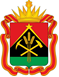 ПРАВИТЕЛЬСТВОКЕМЕРОВСКОЙ ОБЛАСТИ – КУЗБАССА РАСПОРЯЖЕНИЕот 31 января 2024 г. № 34-рг. КемеровоО проведении XXIII регионального конкурса «Бренд Кузбасса»В целях определения лучших региональных брендов субъектов предпринимательской деятельности, организаций и муниципальных образований по итогам маркетинговой политики в 2023 году: Объявить и провести совместно с Союзом «Кузбасская торгово-промышленная  палата» (по согласованию) в январе 2024 г. – апреле 2024 г. XXIII региональный конкурс «Бренд Кузбасса».Утвердить прилагаемое Положение об организации и проведении XXIII регионального конкурса «Бренд Кузбасса».Создать конкурсную комиссию по организации и проведению      XXIII регионального конкурса «Бренд Кузбасса» и утвердить ее состав.Департаменту информационной политики Администрации Правительства Кузбасса организовать освещение проведения                       XXIII регионального конкурса «Бренд Кузбасса» и его результатов в средствах массовой информации.5.   Контроль  за  исполнением настоящего распоряжения  возложить  на  заместителя председателя Правительства Кемеровской области – Кузбасса – министра промышленности и торговли Кузбасса Старосвета Л.В.Настоящее распоряжение вступает в силу со дня подписания.Первый заместитель ГубернатораКемеровской области – Кузбасса –     председатель Правительства Кемеровской области – Кузбасса                                                    И.В. Середюк  УТВЕРЖДЕНО           распоряжением ПравительстваКемеровской области – Кузбасса                                                                                 от 31 января 2024 г. № 34-р ПОЛОЖЕНИЕоб организации и проведенииХХIII регионального конкурса «Бренд Кузбасса»Общие положенияРегиональный конкурс «Бренд Кузбасса» (далее – конкурс) проводится в целях определения лучших региональных брендов субъектов предпринимательской деятельности, организаций и муниципальных образований по итогам маркетинговой политики в 2023 году.Организаторы конкурса: Правительство Кемеровской области – Кузбасса, Союз «Кузбасская торгово-промышленная палата» (по согласованию).Организационно-методическое сопровождение и общее руководство конкурсом осуществляет Союз «Кузбасская торгово-промышленная палата» (по согласованию).Задачи конкурсаСодействие узнаваемости региональных брендов на территории Кемеровской области – Кузбасса.Повышение  конкурентоспособности торговых марок (брендов) субъектов предпринимательской деятельности, организаций и муниципальных образований.Тиражирование наиболее эффективных и результативных маркетинговых и коммуникационных практик по продвижению региональных торговых марок (брендов).Стимулирование субъектов предпринимательской деятельности, организаций и муниципальных образований к формированию и разработке современных маркетинговых стратегий.           3. Условия, сроки и порядок проведения конкурсаУчастниками конкурса могут быть субъекты предпринимательской деятельности, организации и муниципальные образования Кемеровской области – Кузбасса (далее – муниципальные образования). Конкурс проводится по основным номинациям:«Лучший бренд Кузбасса – 2023»;«Лучший бренд муниципального образования – 2023»;«Народный бренд Кузбасса – 2023».Номинация «Лучший бренд Кузбасса – 2023» проводится по следующим отраслевым группам и сферам деятельности для юридических лиц и индивидуальных предпринимателей: промышленное производство, производство товаров народного потребления, услуги и сервис.Номинация «Лучший бренд муниципального образования – 2023» проводится среди городских округов, муниципальных округов и муниципальных районов.Номинация «Народный бренд Кузбасса – 2023» проводится среди конкурсантов, подавших конкурсные материалы в номинации «Лучший бренд Кузбасса – 2023» и «Лучший бренд муниципального образования – 2023».Участники конкурса имеют право:подать по одной заявке на участие в конкурсе в номинации «Лучший бренд Кузбасса – 2023» в каждую отраслевую группу и в номинацию «Лучший бренд муниципального образования – 2023»;принимать участие в номинации конкурса «Народный бренд Кузбасса – 2023» по итогам работы с заявочными материалами конкурсной комиссии;получать информацию об условиях и порядке проведения конкурса;обращаться к организаторам за разъяснением настоящего Положения.Основные этапы проведения конкурса:первый этап – подача  конкурсных заявок в период с 31 января 2024 г. по 15 марта 2024 г.;второй этап – проверка заявок на соответствие требованиям, установленным настоящим Положением с 15 по 31 марта 2024 г.;третий этап – экспертная оценка заявок с 1 по 10 апреля 2024 г.;четвертый этап – подведение конкурсной комиссией итогов конкурса с учетом результатов экспертной оценки независимых экспертов с 11 по         20 апреля 2024 г.;пятый этап – проведение народного голосования на официальном сайте конкурса. Дата определяется конкурсной комиссией;шестой этап – награждение победителей конкурса. Дата определяется организатором конкурса.Субъекты предпринимательской деятельности, организации и муниципальные образования Кемеровской области  –  Кузбасса для участия в конкурсе направляют в Союз «Кузбасская торгово-промышленная палата» электронную заявку, оформленную в соответствии с приложением к настоящему Положению.Рекламная и (или) сувенирная продукция, фото-, видеоматериалы, печатные информационные материалы в объеме не более 3–5 страниц могут представляться на конкурс дополнительно для подтверждения эффективности мероприятий по продвижению бренда.Конкурсные материалы представляются на русском языке в 1 экземпляре.  Заявки принимаются по адресу электронной почты brend42@kuztpp.ru. К рассмотрению конкурсной комиссией допускаются конкурсные материалы субъектов предпринимательской деятельности и организаций, оплативших регистрационный взнос. Подачей заявки на участие в конкурсе участник соглашается с условиями конкурса и несет ответственность за достоверность представленных материалов и информации, входящих в состав заявки.  Информация о проведении конкурса размещается в информационно-телекоммуникационной сети «Интернет» на официальном сайте конкурса (http://brend-42.ru).        4. Работа конкурсной комиссии, критерии оценки   и подведение итогов конкурсаРассмотрение конкурсных материалов, определение победителей и лауреатов осуществляется конкурсной комиссией по организации и проведению ХХIII регионального конкурса «Бренд Кузбасса». Конкурсная комиссия самостоятельно определяет регламент своей работы.Рассмотрение конкурсных материалов осуществляется на основе заявки и дополнительных материалов, представляемых участниками конкурса.Конкурсная комиссия для рассмотрения заявочных материалов привлекает независимых экспертов из числа представителей брендинговых и коммуникационных агентств, дизайнеров, маркетологов, патентоведов, российских и международных консультантов.Независимые эксперты и члены конкурсной комиссии оценивают заявки по 5-балльной шкале по перечню критериев, рассматривая общую эффективность кампании по продвижению бренда и анализируя ее результаты за оцениваемый период.Критериями оценки являются:для юридических лиц и индивидуальных предпринимателей: цели создания бренда; образ и характеристика бренда; мероприятия и проекты по продвижению бренда;достоверные и подтвержденные количественные и качественные результаты маркетинговой кампании;для муниципальных образований: образ и характеристика бренда; территориальная идентичность бренда;состояние инвестиционного климата;уровень социально-экономического развития;реализация федеральных и региональных программ; результаты, подтверждающие формирование положительного имиджа территории, ее престижа, деловой и социальной конкурентоспособности.По итогам конкурсных процедур в соответствии с суммой баллов по всем критериям, указанным в пункте 4.4 настоящего Положения, конкурсная комиссия определяет победителей и лауреатов конкурса в номинациях «Лучший бренд Кузбасса – 2023» в каждой отраслевой группе и сфере деятельности и «Лучший бренд муниципального образования – 2023». При равном количестве баллов у участников конкурса в одной номинации в одной отраслевой группе решение о победителе конкурсная комиссия принимает голосованием.Итоги конкурса оформляются протоколом, который подписывает председатель конкурсной комиссии.По итогам рассмотрения конкурсных материалов конкурсная комиссия принимает решение о вручении Гран-при ХХIII регионального конкурса «Бренд Кузбасса» участникам конкурса из числа победителей в номинациях «Лучший бренд Кузбасса – 2023» и «Лучший бренд муниципального образования – 2023».Победитель в специальной  номинации  конкурса  «Народный  бренд Кузбасса – 2023» выбирается путем открытого голосования в информационно-телекоммуникационной сети «Интернет» среди конкурсантов, подавших конкурсные материалы в номинации «Лучший бренд Кузбасса – 2023»  и  «Лучший бренд муниципального образования – 2023» на официальном сайте конкурса http://brend-42.ru. Сроки проведения интернет-голосования определяет конкурсная комиссия.По результатам конкурса победители награждаются дипломами и памятными знаками «Лучший бренд Кузбасса – 2023», «Лучший бренд муниципального образования – 2023», «Народный бренд Кузбасса – 2023» в торжественной обстановке.Победители конкурса получают право маркировать свою продукцию изображением памятного знака «Лучший бренд Кузбасса – 2023», «Лучший бренд муниципального образования – 2023», «Народный бренд Кузбасса – 2023».Финансирование конкурсаФинансирование расходов по организации и проведению конкурса осуществляется за счет средств участников конкурса, которые должны произвести регистрационный взнос в сумме, определяемой уполномоченной организацией.  Перечисление регистрационных взносов уполномоченной организации осуществляется на основании счета на оплату. После проведения конкурсных мероприятий оформляется акт выполненных работ. Для муниципальных образований, принимающих участие в конкурсе в номинации «Лучший бренд муниципального образования – 2023», регистрационный взнос не предусмотрен.  Регистрационные взносы расходуются на организационно-методическое, техническое и информационно-рекламное обеспечение конкурса.Средства, поступившие на расчетный счет уполномоченной организации в качестве взноса участника конкурса, не возвращаются.   Приложение    к Положению об организации     и проведении ХХIII регионального    конкурса «Бренд Кузбасса»ТРЕБОВАНИЯ к заявкам на участие вХХIII региональном конкурсе «Бренд Кузбасса» Заявка оформляется презентацией в pdf-файле. Заявка   участника   для   участия   в  номинации  «Лучший бренд Кузбасса – 2023» должна содержать следующую информацию:Заявка участника для участия в номинации «Лучший бренд муниципального образования – 2023» должна содержать следующую информацию:Максимальное количество слайдов в заявке – 10. Заявка должна быть заверена личной подписью руководителя организации с печатью (при наличии) или ЭЦП.Участник может включить в заявку рекламную, сувенирную продукцию, фото-, видеоматериалы, печатные информационные материалы в объеме не более 3–5 страниц для подтверждения эффективности мероприятий по продвижению бренда.Заявка направляется по адресу электронной почты brend42@kuztpp.ru.Адреса приема конкурсных материалов:          650002, г. Кемерово, Сосновый бульвар, д. 1, офис 509, телефон (3842) 777-455;          654066, г. Новокузнецк, пр. Дружбы, д. 39, офис 601, телефон (3843) 32-88-80.Представляемые материалы и информация в заявке должны быть достоверными, не противоречащими друг другу. Участник конкурса самостоятельно несет ответственность за возможные негативные последствия представления недостоверных сведений.    УТВЕРЖДЕН            распоряжением ПравительстваКемеровской области – Кузбасса                                                                                  от 31 января 2024 г. № 34-рСОСТАВконкурсной комиссии по организации и проведениюXXIII регионального конкурса «Бренд Кузбасса»Раздел презентацииКоличество слайдовСодержание слайдов123Визуальный образ бренда1Изображение бренда в виде эмблемы, символа, словесного обозначения; номинация, на которую подается заявкаВизитка организации- участника1Полное наименование организации;почтовый адрес;ИНН/КПП;телефон;электронная почта;официальный сайт (при наличии);сфера деятельности организации;объемы производства;численность сотрудниковКраткая история бренда1Название торговой марки (бренда); год создания;история появления;№ свидетельства о регистрации товарного знака (при наличии)123Характеристика бренда1–2Суть и образ бренда;слоган бренда;география бренда;целевая аудитория бренда Маркетинговая политика1–2Задачи по повышению конкурентоспособности, стоящие перед организацией;реализованные или реализуемые на постоянной основе проекты по продвижению бренда;маркетинговые исследования лояльности потребителей к брендуЭффективность маркетинговых мероприятий по продвижению бренда1–3Экономические показатели в динамике (объем продаж, чистая прибыль, рентабельность продаж, доля рынка);динамика лояльности потребителей к бренду; победы в конкурсах, грантах и пр. за последние три годаРаздел презентацииКоличествослайдовСодержание слайдов123Визуальный образ бренда1Изображение бренда в виде эмблемы, символа, словесного обозначения; номинация, на которую подается заявкаВизитка муниципального образования1Полное наименование;площадь территории;географические особенности;численность населения;экономические показатели;официальный сайт (при наличии);почтовый адрес;телефон и электронная почта123Краткая история бренда1Название бренда территории/проекта; цели создания бренда;год создания;история появления;№ свидетельства о регистрации товарного знака (при наличии)Характеристика бренда 1–2Суть и образ бренда территории/проекта;слоган бренда;территориальная идентичность бренда;лояльность потребителей к брендуМаркетинговая политика1–2Задачи по продвижению бренда территории/проекта; участие в федеральных и региональных программах;проводимые маркетинговые и имиджевые мероприятия;маркетинговые исследования лояльности потребителей к бренду;наличие стратегической дорожной карты на среднесрочный/долгосрочный периодЭффективность маркетинговых мероприятий по продвижению бренда1–3Социально-экономические показатели;показатели инвестиционного климата (привлечение инвесторов, государственных и муниципальных заказов);результаты, свидетельствующие о формировании положительного имиджа территорииСтаросветЛеонид Владимирович– заместитель председателя Правительства Кемеровской области – Кузбасса – министр промышленности и торговли Кузбасса  (председатель комиссии)Алексеева Татьяна Олеговна– президент Союза «Кузбасская торгово-промышленная палата» (заместитель председателя комиссии, по согласованию)Дорошенко Юрий Анатольевич– председатель комитета Союза «Кузбасская торгово-промышленная палата» по поддержке и развитию малого и среднего бизнеса, генеральный директор ООО «КузбассТИСИЗ» (по согласованию)ИльинДенис Павлович–  заместитель  председателя Правительства Кемеровской области – Кузбасса   (по агропромышленному комплексу и развитию сельских территорий)КухарскаяНаталья Евгеньевна– руководитель Управления Федеральной антимонопольной службы по Кемеровской области (по согласованию)ОвчинниковВладислав Алексеевич– исполнительный директор Ассоциации «Совет муниципальных образований Кемеровской области – Кузбасса» (по согласованию)Парамонова Елена Сергеевна– руководитель Управления Федеральной службы по надзору в сфере защиты прав потребителей и благополучия человека по Кемеровской области – Кузбассу  (по согласованию)Романенко Роман Юрьевич– председатель агропродовольственной гильдии Союза «Кузбасская торгово-промышленная палата», коммерческий директор ООО «Астронотус» (по согласованию)Федосеев Андрей Николаевич– председатель комитета Союза «Кузбасская торгово-промышленная палата» по маркетинговой и корпоративной стратегии, генеральный директор ООО «Знай наших» (по согласованию)